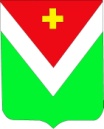 Администрация муниципального района«Спас-Деменский район»ПОСТАНОВЛЕНИЕ     от  21  апреля  2022 г.	  					                    № 112О повышении устойчивости функционирования организаций в границах административно-территориальной единицы МР «Спас-Деменский район» в военное времяВо исполнение требований Федерального закона от 12.02.1998 № 28-ФЗ «О гражданской обороне», Федерального закона от 06.10.2003 № 131-ФЗ «Об общих принципах организации местного самоуправления в Российской Федерации», в целях организации мероприятий по поддержанию в военное время устойчивого функционирования организаций на территории Спас-Деменского района, Администрация МР «Спас-Деменский район»,ПОСТАНОВЛЯЕТ:1. Утвердить состав комиссии по поддержанию в военное время устойчивого функционирования организаций в границах административно-территориальной единицы Спас-Деменский район (приложение 1).2. Постановление Администрации муниципального района «Спас-Деменский район» №67 от 22.03.2021 года «Об утверждении состава комиссии по поддержанию в военное время устойчивого функционирования организаций в границах административно-территориальной единицы Спас-Деменский район считать утратившим силу.3. Настоящее постановление вступает в силу со дня официального опубликования.4. Контроль за исполнением настоящего постановления возложить на заместителя Главы Администрации МР «Спас-Деменский район» Илларионова В.В.П.П.И.о. главы администрацииМР «Спас-Деменский район»                                                                 В.А. БузановПриложение 1 к постановлениюглавы администрации МР «Спас-Деменский район»21.04.2022 № 112СОСТАВкомиссии по повышению устойчивости функционирования организаций в границах административно-территориальной единицы МР «Спас-Деменский район» в военное времяФ.И.О.Занимаемая должностьРуководящий составРуководящий составИлларионов В.В.Заместитель Главы Администрации МР «Спас-Деменский район», председатель комиссииЕрмиленков С.В.Управделами Администрации МР «Спас-Деменский район», заместитель председателя комиссииРзаев А.В.Начальник отдела ГОЧС, мобилизационной подготовки и ведения секретного делопроизводства Администрации МР «Спас-Деменский район», секретарь комиссииГруппа поддержания в военное время устойчивого функционирования организаций сферы промышленного и сельскохозяйственного производстваГруппа поддержания в военное время устойчивого функционирования организаций сферы промышленного и сельскохозяйственного производстваКириенкова Е.Н.Главный специалист отдела экономического развития и архитектуры Администрации МР «Спас-Деменский район»Гвоздева Г.Д.Главный специалист отдела экономического развития и архитектуры Администрации МР «Спас-Деменский район»Костромичева Н.В.И.о. заведующей отделом аграрной политики и социального обустройства села Администрации МР «Спас-Деменский район»Группа поддержания в военное время устойчивого функционирования жилищнокоммунального, дорожно-мостового хозяйства и строительстваГруппа поддержания в военное время устойчивого функционирования жилищнокоммунального, дорожно-мостового хозяйства и строительстваСмирнов С.В.Глава Администрации ГП «Город Спас-Деменск» (по согласованию)Тимашенков Ю.А.директор МУП «Благоустройство»Ханченков А.Е.начальник Спас-Деменского участка ГП «Калугаоблводоканал» (по согласованию)Назаренко А.В.начальник филиала ОАО «Калугаэнерго» Кировские электрические сети (по согласованию)Группа материально-технического снабжения и жизнеобеспеченияГруппа материально-технического снабжения и жизнеобеспеченияЛобанова И.А.начальник финансового отдела Администрации МР «Спас-Деменский район»Ермаченков В.В.председатель правления Спас-Деменского РайПО (по согласованию)Новиков О.Н.Директор ООО «Диал-К» (по согласованию)